Памятка классному руководителю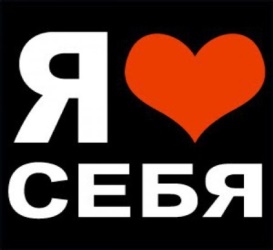                     При проведении беседы с подростком, размышляющим о                суициде, педагогам рекомендуется:внимательно слушать собеседника, т.к. подростки часто страдают от одиночества и невозможности излить душу;правильно формулировать вопросы, спокойно и доходчиво расспрашивая о сути тревожащей ситуации и о том, какая помощь необходима;не выражать удивления услышанным и не осуждать ребенка за любые, даже самые шокирующие высказывания;не спорить и не настаивать на том, что его беда ничтожна, что ему живется лучше других; высказывания "у всех есть такие же проблемы" заставляют ребенка ощущать себя еще более ненужным и бесполезным;постараться развеять романтическо-трагедийный ореол представлений подростка о собственной смерти;не предлагать неоправданных утешений, но подчеркнуть временный характер проблемы;стремиться вселить в подростка надежду; она должна быть реалистичной и направленной на укрепление его сил и возможностей.Как понять, что ребенок решился на самоубийствоЕсли ребенок всерьез задумал совершить самоубийство, об этом обычно нетрудно догадаться по ряду характерных признаков, которые можно разделить на 3 группы: словесные, поведенческие и ситуационные.1. Словесные признаки. Подросток часто размышляет о своем душевном состоянии, при этом:- прямо и явно говорит о смерти: "Я собираюсь покончить с собой"; "Я не -могу так дальше жить";- косвенно намекает о своем намерении: "Я больше не буду ни для кого обузой"; "Тебе больше не придется обо мне волноваться";- много шутит на тему самоубийства;- проявляет нездоровую заинтересованность вопросами смерти.2. Поведенческие признаки. Подросток может:- раздавать вещи, имеющие для него большую личную значимость, другим людям; приводить в порядок дела; мириться с давними врагами;- демонстрировать радикальные перемены в поведении, такие как:- в еде - есть слишком мало или слишком много;- во сне - спать слишком мало или слишком много;- во внешнем виде - стать неряшливым;- в школьных привычках - пропускать занятия, не выполнять домашние задания, избегать общения с одноклассниками; проявлять раздражительность, угрюмость; находиться в подавленном настроении;- замкнуться от семьи и друзей;- быть чрезмерно деятельным или, наоборот, безразличным к окружающему миру; ощущать то внезапную эйфорию, то приступы отчаяния;проявлять признаки беспомощности, в поступках ощущается безнадежность.3. Ситуационные признаки. Подросток может решиться на самоубийство, если он:- социально изолирован (не имеет друзей или имеет только одного друга), чувствует себя отверженным;- живет в нестабильном окружении (серьезный кризис в семье - в отношениях с родителями или родителей друг с другом; алкоголизм - личная или семейная проблема);- ощущает себя жертвой насилия - физического, сексуального или эмоционального;- предпринимал раньше попытки суицида;- имеет склонность к самоубийству вследствие того, что оно совершалось кем-то из друзей, знакомых или членов семьи;- перенес тяжелую потерю (смерть кого-то из близких, развод родителей);- слишком критически настроен по отношению к себе.Если замечена склонность школьника к самоубийству, следующие советы помогут изменить ситуацию:1. Внимательно выслушайте подростка, решившегося на самоубийство. Приложите все усилия, чтобы понять проблему, скрытую за словами.2. Оцените серьезность намерений и чувств ребенка. Если он уже имеет конкретный план самоубийства - ему срочно нужна помощь.3. Оцените глубину эмоционального кризиса. Замечайте детали. Например, если человек, находившийся в состоянии депрессии, вдруг начинает проявлять бурную деятельность, - это может служить основанием для тревоги.4. Внимательно отнеситесь ко всем, даже самым незначительным обидам и жалобам. Не пренебрегайте ничем из сказанного. Подросток может не давать волю чувствам, скрывая свои проблемы, но в то же время находиться в состоянии глубокой депрессии.5. Не бойтесь прямо спросить ребенка, не думает ли он (или она) о самоубийстве. Часто подросток бывает рад возможности открыто рассказать о своих проблемах.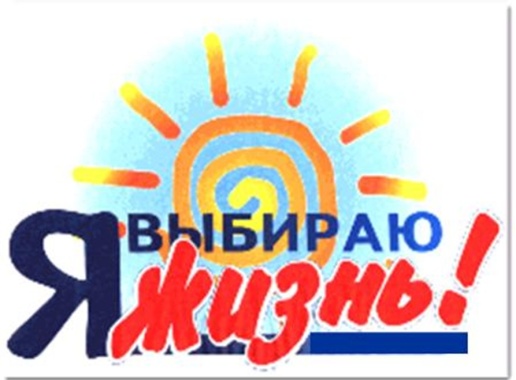 Подготовил педагог-психолог МОУ СОШ № 75                Ф.З. Тешева